Fall/Winter Freestyle at ICELAND3345 Hillside Ave. New Hyde Park, NY 11040 (516) 746-1100   www.Icelandlongisland.comFall/Winter 2022 Freestyle ScheduleSeptember 6th through December 23th, 2022 (15 weeks)Exception Date: November 24th , 2021AM Sessions:    5:30 AM- 11:45 AM     Mon, Wed, Thurs, Fri Tuesday AM sessions will end at 9:45AM MUST MAKE RESERVATIONS IN ADVANCECards will be accepted on weekday afternoon sessions  skaters must be a B5 level or higher1 hour sessionsPricing:Pre-paid Passes- attend any session (expires December 24th, 2021)80 hours………………………………..……$ 1280  ( $16 per hour  )60 sessions…………………………………$ 1020  ( $17 per hour  )40 sessions…………………………………$ 720    ( $18 per hour  )20 sessions…………………………………$ 380    ( $19 per hour  )10 sessions…………………………………$ 200    ( $20 per hour  )Guest – Daily rate – any session………………………    ($22 per hour)All freestyle cards will be kept on file in the rink. Please make reservations in advance.All pre-paid passes will expire on 12/23/2022                                                                           Outside Pros are Welcome…… No commission.                                                                            ** Must have Cert. of Insurance on File or you will not be allowed to instruct **                  **Full payment with Application**Credit cards accepted** M/C, Visa, Amex**             **Payment accepted over the phone with a credit card**         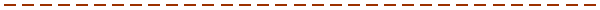 Name                                                                  E-mail                                                            Phone                  _              Address                                                                                       Town                                              Zip             _  (80 Hours)               (60 Hours)  ___  ___ (40 Hours) ________ __  (20 Hours)  ______ ___(10 Hours)   Pro’s Name                                                                     Days per week skating_______________________________                  *Fall/Winter 2022*                            Freestyle Schedule                              5:30 AM – 6:30 AM                              6:30 AM – 7:30 AM                               7:30 AM – 8:45 AM (Ice Cut @ 8:45)                              9:00 AM – 10:00AM                               10:00 AM- 11:00AM                               11:00AM-11:45AM